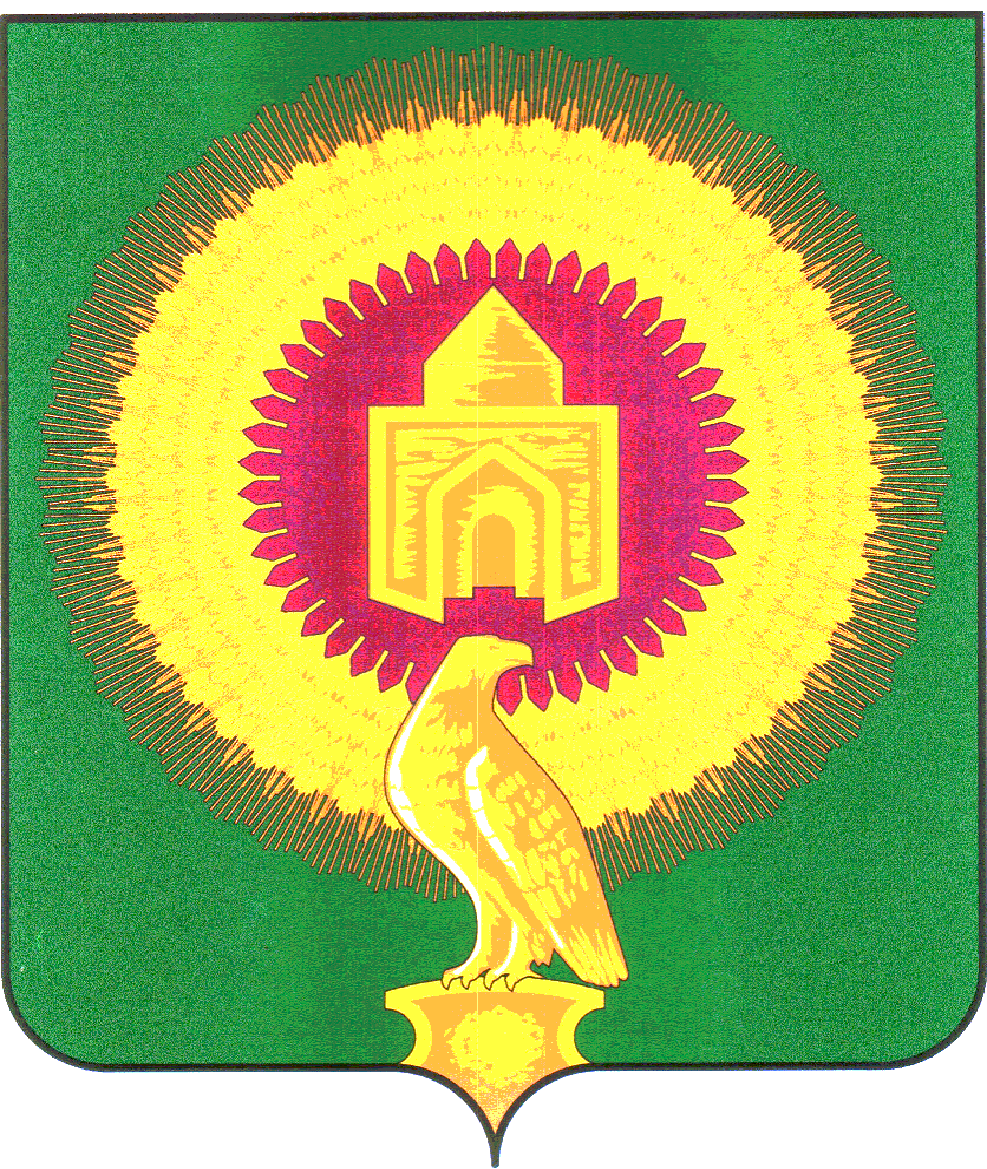 СОВЕТ ДЕПУТАТОВБОРОДИНОВСКОГО СЕЛЬКОГО ПОСЕЛЕНИЯВАРНЕНСКОГО МУНИЦИПАЛЬНОГО РАЙОНАЧЕЛЯБИНСКОЙ ОБЛАСТИРЕШЕНИЕот 19_ октября 2018 года   № 18с. БородиновкаОб исполнении бюджетаБородиновского сельскогопоселения за 9 месяцев 2018 годаЗаслушав доклад начальника финансового отдела Долбиловой Л.Н. «Об исполнении  бюджета  Бородиновского сельского поселения за 9 месяцев2018 года», Совет депутатов Бородиновского сельского поселенияРЕШАЕТ:1. Утвердить отчет об исполнении бюджета сельского поселения за9 месяцев 2018 года по доходам в сумме  8126,80  тыс. рублей, по расходам  5469,81 тыс. рублей:- в разрезе доходов согласно приложению 1;- по распределению расходов по разделам и подразделам классификации расходов бюджета согласно приложению 2;- по ведомственной структуре расходов бюджета согласно приложению 3.2. Настоящее решение направить Главе Бородиновского сельского поселения для подписания и обнародования.Глава Бородиновскогосельского поселения:                                   С.И.Мананников	Председатель Совета депутатов:               Т.В.Кочкина	Приложение 1к решению Совета депутатовБородиновского сельского поселения  «Об  исполнении   бюджета Бородиновского сельского поселения  за9 месяцев 2018 года» от 19_ октября 2018 года  № 18_Доходы бюджета  Бородиновскогосельского поселения за 9 месяцев 2018 года	 тыс. рублейПриложение 2к решению Совета депутатовБородиновского сельского поселения  «Об  исполнении   бюджета Бородиновского сельского поселения  за 9 месяцев 2018 года» от19 октября 2018 года  №18_Расходы бюджета за 9 месяцев 2018 года по разделам и подразделамклассификации расходов бюджетатыс.рублейПриложение 3к решению Совета депутатовБородиновского сельского поселения  «Об  исполнении   бюджета Бородиновского сельского поселения  за 9 месяцев 2018 года» от 19_ октября 2018 года  № 18_Расходы бюджета  сельского поселения за 9 месяцев 2018года по ведомственной структуре расходов Бородиновского сельского поселениятыс.рублейГл. администраторКВДНаименование КВДЗачисленоИтого8 126,80182482,921821.01.02010.01.1000.110Налог на доходы физических лиц с доходов, источником которых является налоговый агент, за исключением доходов, в отношении которых исчисление и уплата налога осуществляются в соответствии со статьями 227, 227.1 и 228 Налогового кодекса Российской Федерации (сумма платежа (перерасчеты, недоимка и задолженность по соответствующему платежу, в том числе по отмененному)27,391821.01.02010.01.2100.110Налог на доходы физических лиц с доходов, источником которых является налоговый агент, за исключением доходов, в отношении которых исчисление и уплата налога осуществляются в соответствии со статьями 227, 227.1 и 228 Налогового кодекса Российской Федерации (пени по соответствующему платежу)0,011821.01.02010.01.3000.110Налог на доходы физических лиц с доходов, источником которых является налоговый агент, за исключением доходов, в отношении которых исчисление и уплата налога осуществляются в соответствии со статьями 227, 227.1 и 228 Налогового кодекса Российской Федерации (суммы денежных взысканий (штрафов) по соответствующему платежу согласно законодательству Российской Федерации)0,011821.01.02030.01.1000.110Налог на доходы физических лиц с доходов, полученных физическими лицами в соответствии со статьей 228 Налогового кодекса Российской Федерации (сумма платежа (перерасчеты, недоимка и задолженность по соответствующему платежу, в том числе по отмененному)1,401821.01.02030.01.2100.110Налог на доходы физических лиц с доходов, полученных физическими лицами в соответствии со статьей 228 Налогового кодекса Российской Федерации (пени по соответствующему платежу)0,031821.01.02030.01.3000.110Налог на доходы физических лиц с доходов, полученных физическими лицами в соответствии со статьей 228 Налогового кодекса Российской Федерации (суммы денежных взысканий (штрафов) по соответствующему платежу согласно законодательству Российской Федерации)0,151821.05.03010.01.1000.110Единый сельскохозяйственный налог (сумма платежа (перерасчеты, недоимка и задолженность по соответствующему платежу, в том числе по отмененному)229,861821.05.03010.01.2100.110Единый сельскохозяйственный налог (пени по соответствующему платежу)0,161821.05.03010.01.3000.110Единый сельскохозяйственный налог (суммы денежных взысканий (штрафов) по соответствующему платежу согласно законодательству Российской Федерации)0,031821.05.03020.01.2100.110Единый сельскохозяйственный налог (за налоговые периоды, истекшие до 1 января 2011 года) (пени по соответствующему платежу)0,011821.06.01030.10.1000.110Налог на имущество физических лиц, взимаемый по ставкам, применяемым к объектам налогообложения, расположенным в границах сельских поселений (сумма платежа (перерасчеты, недоимка и задолженность по соответствующему платежу, в том числе по отмененному)44,691821.06.01030.10.2100.110Налог на имущество физических лиц, взимаемый по ставкам, применяемым к объектам налогообложения, расположенным в границах сельских поселений (пени по соответствующему платежу)3,171821.06.06033.10.1000.110Земельный налог с организаций, обладающих земельным участком, расположенным в границах сельских поселений (сумма платежа (перерасчеты, недоимка и задолженность по соответствующему платежу, в том числе по отмененному)61,341821.06.06043.10.1000.110Земельный налог с физических лиц, обладающих земельным участком, расположенным в границах сельских поселений (сумма платежа (перерасчеты, недоимка и задолженность по соответствующему платежу, в том числе по отмененному)109,131821.06.06043.10.2100.110Земельный налог с физических лиц, обладающих земельным участком, расположенным в границах сельских поселений (пени по соответствующему платежу)5,548187 643,888181.08.04020.01.0000.110Государственная пошлина за совершение нотариальных действий должностными лицами органов местного самоуправления, уполномоченными в соответствии с законодательными актами Российской Федерации на совершение нотариальных действий10,208181.13.01995.10.0000.130Прочие доходы от оказания платных услуг (работ) получателями средств бюджетов сельских поселений4,078181.14.02053.10.0000.440Доходы от реализации иного имущества, находящегося в собственности сельских поселений (за исключением имущества муниципальных бюджетных и автономных учреждений, а также имущества муниципальных унитарных предприятий, в том числе казенных), в части реализации материальных запасов по указанному имуществу26,668182.02.15001.10.0000.151Дотации бюджетам сельских поселений на выравнивание бюджетной обеспеченности1 631,008182.02.15002.10.0000.151Дотации бюджетам сельских поселений на поддержку мер по обеспечению сбалансированности бюджетов3 134,858182.02.30024.10.0000.151Субвенции бюджетам сельских поселений на выполнение передаваемых полномочий субъектов Российской Федерации37,648182.02.35118.10.0000.151Субвенции бюджетам сельских поселений на осуществление первичного воинского учета на территориях, где отсутствуют военные комиссариаты80,338182.02.40014.10.0000.151Межбюджетные трансферты, передаваемые бюджетам сельских поселений из бюджетов муниципальных районов на осуществление части полномочий по решению вопросов местного значения в соответствии с заключенными соглашениями2 719,13Наименование кодаКФСРРазделПодразделСуммаИтого5 469,81Функционирование высшего должностного лица субъекта Российской Федерации и муниципального образования0102427,26Функционирование высшего должностного лица субъекта Российской Федерации и муниципального образования01020102427,26Функционирование Правительства Российской Федерации, высших исполнительных органов государственной власти субъектов Российской Федерации, местных администраций0104946,09Функционирование Правительства Российской Федерации, высших исполнительных органов государственной власти субъектов Российской Федерации, местных администраций01040104946,09Обеспечение деятельности финансовых, налоговых и таможенных органов и органов финансового (финансово-бюджетного) надзора0106439,40Обеспечение деятельности финансовых, налоговых и таможенных органов и органов финансового (финансово-бюджетного) надзора01060106439,40Обеспечение проведения выборов и референдумов010795,00Обеспечение проведения выборов и референдумов0107010795,00Мобилизационная и вневойсковая подготовка020379,33Мобилизационная и вневойсковая подготовка0203020379,33Защита населения и территории от чрезвычайных ситуаций природного и техногенного характера, гражданская оборона030926,00Защита населения и территории от чрезвычайных ситуаций природного и техногенного характера, гражданская оборона0309030926,00Обеспечение пожарной безопасности0310313,04Обеспечение пожарной безопасности03100310313,04Дорожное хозяйство (дорожные фонды)0409109,58Дорожное хозяйство (дорожные фонды)04090409109,58Благоустройство0503298,36Благоустройство05030503298,36Другие вопросы в области жилищно-коммунального хозяйства0505263,60Другие вопросы в области жилищно-коммунального хозяйства05050505263,60Культура08012 222,61Культура080108012 222,61Социальное обеспечение населения100337,64Социальное обеспечение населения1003100337,64Физическая культура1101211,89Физическая культура11011101211,89Наименование кодаКВСРКФСРРазделПодразделСуммаИтого5 469,81Функционирование высшего должностного лица субъекта Российской Федерации и муниципального образования8180102427,26Функционирование высшего должностного лица субъекта Российской Федерации и муниципального образования81801020102427,26Функционирование Правительства Российской Федерации, высших исполнительных органов государственной власти субъектов Российской Федерации, местных администраций8180104946,09Функционирование Правительства Российской Федерации, высших исполнительных органов государственной власти субъектов Российской Федерации, местных администраций81801040104946,09Обеспечение деятельности финансовых, налоговых и таможенных органов и органов финансового (финансово-бюджетного) надзора8180106439,40Обеспечение деятельности финансовых, налоговых и таможенных органов и органов финансового (финансово-бюджетного) надзора81801060106439,40Обеспечение проведения выборов и референдумов818010795,00Обеспечение проведения выборов и референдумов8180107010795,00Мобилизационная и вневойсковая подготовка818020379,33Мобилизационная и вневойсковая подготовка8180203020379,33Защита населения и территории от чрезвычайных ситуаций природного и техногенного характера, гражданская оборона818030926,00Защита населения и территории от чрезвычайных ситуаций природного и техногенного характера, гражданская оборона8180309030926,00Обеспечение пожарной безопасности8180310313,04Обеспечение пожарной безопасности81803100310313,04Дорожное хозяйство (дорожные фонды)8180409109,58Дорожное хозяйство (дорожные фонды)81804090409109,58Благоустройство8180503298,36Благоустройство81805030503298,36Другие вопросы в области жилищно-коммунального хозяйства8180505263,60Другие вопросы в области жилищно-коммунального хозяйства81805050505263,60Культура81808012 222,61Культура818080108012 222,61Социальное обеспечение населения818100337,64Социальное обеспечение населения8181003100337,64Физическая культура8181101211,89Физическая культура81811011101211,89